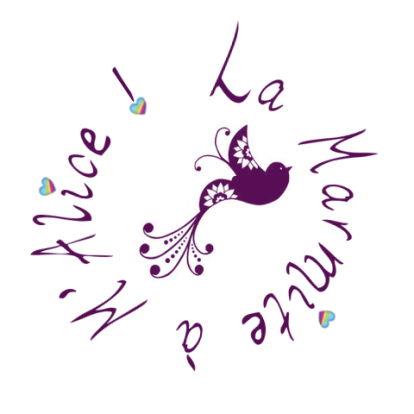 SamediDimancheLundiMardiMercrediJeudiVendrediMidiJournée à la mer...20 g de saucisson (2pp)***Tomates
30 g de fêta (3pp)***100 g de poulet (3pp)
Pommes de terre (6pp?)Haricots verts ***Fraises 2 verres de rosé (6pp)Barbecue ***Tomates Fêta 30g (3pp)***Filet de saumon au barbecue (6pp)Frites à l'actifry 200 g (5pp)Haricots verts vapeur ***Fruits Carottes râpées vinaigrette (1pp)***50 g de pain (3pp)150 g de pâtes (5pp)Sauce bolognaise maison (recette à venir) (4pp) ***1 yaourt (2pp) 2 nectarines Nous recevons... 1 verre de vin (3pp)Des tomates cerises ***Terrine de lapin (3pp)50 g de pain (3pp)***Plancha 120 g de poulet (3pp)100 g de frites à l'actifry (3pp)Purée de courgettes (1pp)***30 g de fromage (3pp)25 g de pain (2pp)***Choux Chantilly fruits rouges (7pp)2 tranches de jambon (2pp)200 g de pâtes (6pp)Purée de courgettes (1pp)***Fraises Betteraves 
crème à 4% de MG + vinaigre ***2 tranches de jambon (2pp)Poireaux à la parmesane (2pp)150 g de riz (5pp)***30 g de pain (2pp)1 yaourt brassé (2pp)NectarineBetteraves+ crème à 4% de MG + vinaigre***Pavé de thon (3pp)Légumes vapeur150 g de semoule (5pp)***1 yaourt (2pp)AbricotsSoirCrêperie***1 crêpe au fromage de chèvre (10pp ?)***1 crêpe à la confiture d'abricots avec chantilly (6 pp ?)2 verres de rosé (6pp)  Quiche aux courgettes et chèvre sans pâte (8pp) (recette à venir) ***Pana Cotta (2pp)2 cookies (3pp)Omelette aux pommes de terre 3 oeufs (6pp)200 g de pommes de terre (4pp)1 cc d'huile d'olive (1pp)OignonsPoivron ***1 Yopa cerise (2pp)AbricotsPas faim !! Je refais un choux du dessert pour le prendre en photo et je ne mange que ça : 7ppPizza sur tortilla Courgette, chèvre & miel (14 pp)Salade 
Vinaigrette (1pp)***NectarinesPoulet Madras aux Penne (150 g de pâtes) (9pp)***1 Yopa Cerise (2pp)Des cerises :)  10 g de chocolat (1pp)Restaurant Salade aux lardons (4pp ?)***Bruschettas au chèvre et chorizo (15pp)***2 boules de glace (2pp) 